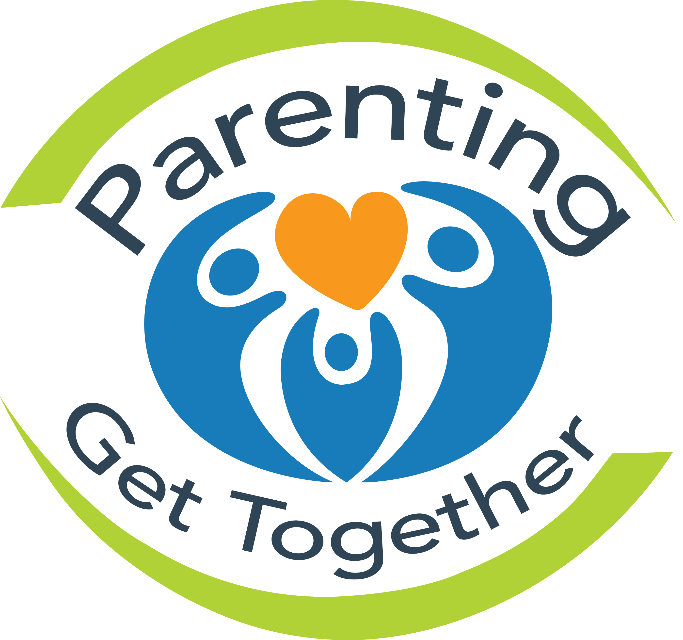 Join us each month for a short presentation & a healthy snack.Learn songs & rhymes with your baby.Free, drop-in when you can. No registration required.2nd Thursday of each month | 1:30-3:001370 Grosvenor Ave | Corydon Community Club - River HeightsIn partnership with the Public Health Nurses of River Heights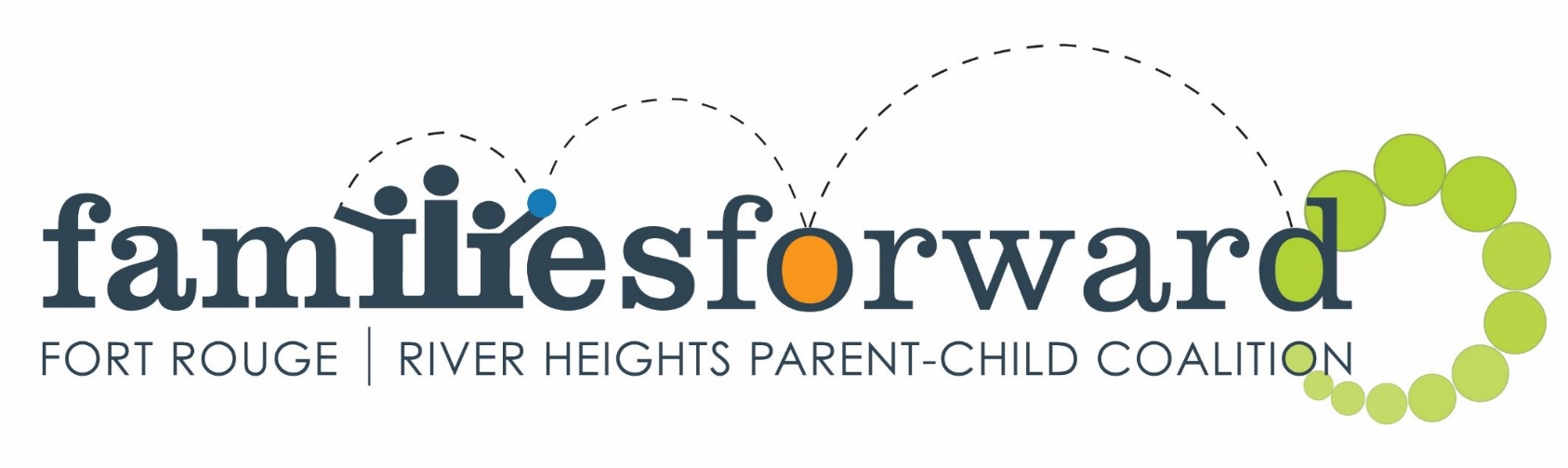 A community program byOct. 13, 2016Immunizations | Lorien Martens, Public Health NurseNov. 10, 2016Infant Sleep | Lorien Martens, Public Health NurseDec. 8, 2016Physical Fitness  |Amanda Younka, Community FacilitatorJan. 12, 2017Feeding your Infant Solids | Cheryl Ogaranko, Community Nutritionist. Feb. 9, 2017Post-Partum Pelvic Floor Health | Denisha Thompson, PhysiotherapistMarch 9, 2017TBD